Celebração da Paixão do Senhor 2021Sexta-Feira Santa, 15h00 | 17h30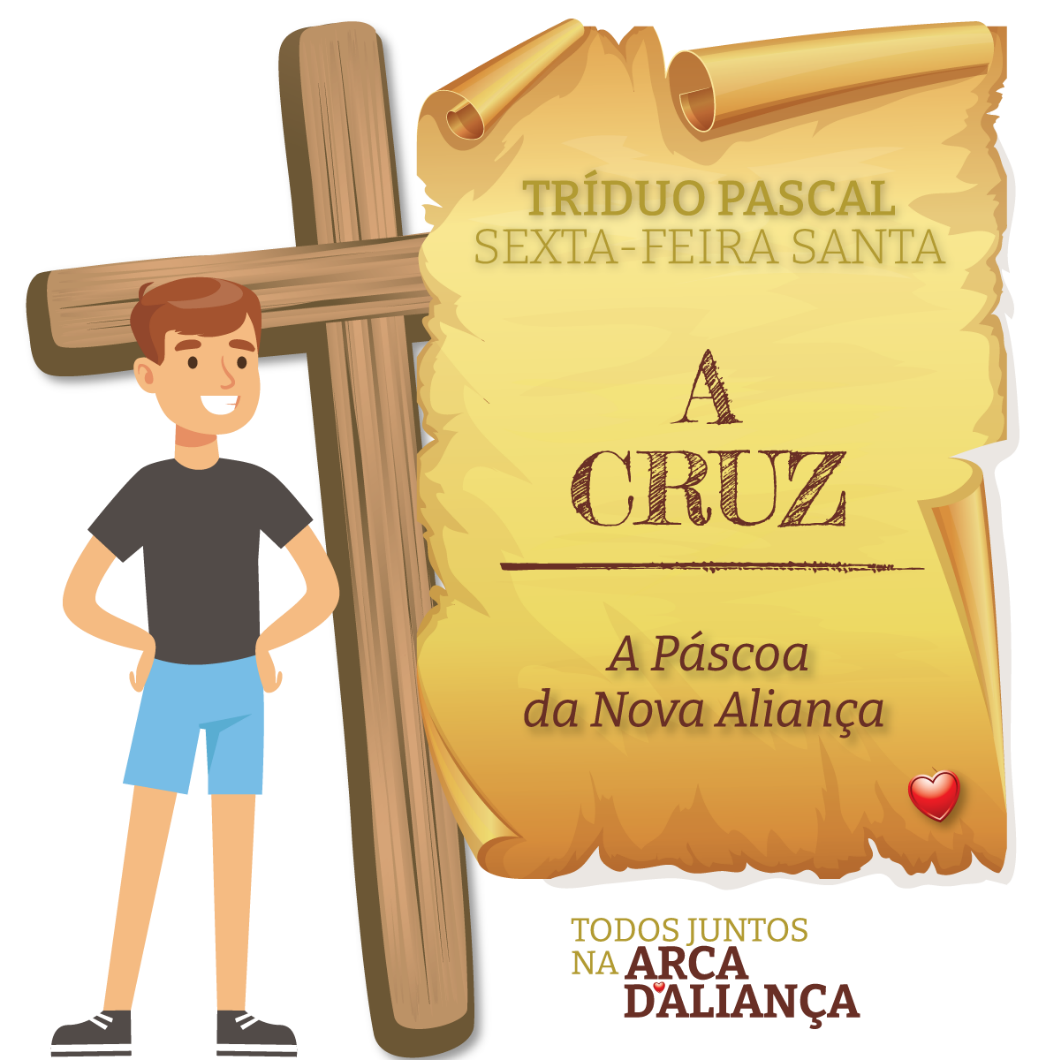 CELEBRAÇÃO COM RESTRIÇÕES DECORRENTES DA PANDEMIAVerificar antes da Celebração:Duas velas ao fundo; Cruz coberta com pano vermelho;Altar desnudado;Paramentos vermelhos; Microfone para monitor;Microfone portátil (megafone) para acompanhar diácono;Almofadas e genuflexório;Entrada em silêncio;Evangelho sem velas;Guiões para monitor, diretor de coro e organista.I. UM EXPRESSIVO INÍCIOAltar inteiramente desnudado, sem Cruz, nem candelabros, nem toalhas. Paramentos vermelhos. Cruz coberta com um pano vermelho ao fundo da igreja, juntamente com dois círios.Quando celebrante e ministros estiverem prontos para a entrada em silêncio: Monitor: Profundo silêncio, para anunciar, invocar, adorar e comungar a Paixão e morte do Senhor. A celebração da Paixão tem hoje um expressivo início, com uma procissão em silêncio e um gesto de prostração.Procissão de entrada: Os ministros entram em silêncio. Após chegada ao altar, ajoelha-se e permanece-se em silêncio, por esta ordem: acólitos; diáconos; Presidente.Prostração: Ao chegar junto do altar o presidente prostra-se ou ajoelha-se. E todos oram em silêncio.Oração coleta (sem dizer “Oremos”)II. LITURGIA DA PALAVRA: A PAIXÃO E MORTE NA CRUZ ANUNCIADA1.ª Leitura: Is 52,13-53,12Salmo: Nas Tuas mãos, ó Pai, entrego o Meu espírito! (bis)2.ª Leitura: Heb 4,15-16;5,7-9Monição antes da aclamação ao EvangelhoMonitor: Depois de termos escutado a Palavra de Deus, que nos descrevia a figura do Servo de Deus, que se realiza e concretiza plenamente no rosto de Jesus, escutemos agora a leitura da Paixão segundo São João. Anunciamos a morte do Senhor! Este é um dos momentos altos da nossa celebração. Permaneçamos de pé, tanto quanto a saúde no-lo permitir.Aclamação ao Evangelho: Glória a Vós, Cristo, Palavra de Deus!Proclamação do Evangelho da Paixão segundo São João (sem velas, nem incenso, nem saudação, nem signação do Evangeliário)HomiliaHomilia na Celebração de Sexta-Feira Santa 20211. De máscara no rosto, temos ainda o olhar como remédio! Não podemos tocar, nem beijar, nem abraçar, nem tampouco a Cruz. Mas uma simples troca de olhares pode resgatar-nos do anonimato, da solidão, da tristeza, da fome e da sede de amor. Quantas vezes nos é tão consolador apenas um olhar, mesmo se refletido e invertido no espelho dos nossos aparelhos eletrónicos?! 2. Hoje é dia para olhar e deixar-se olhar pela Cruz do Senhor. Porque na Cruz de Jesus cruza-se este duplo olhar: por um lado, a Cruz põe e expõe a olho nu toda a força negativa do mal e do pecado humano: sim, a Cruz é o espelho pelo qual podemos ver o mal em toda a sua nudez e atrocidade; nela vemos como a violência cresce em espiral, de um lavar das mãos a uma bofetada, das palavras ofensivas à crucifixão e morte. A Cruz é o espelho no qual vemos o nosso próprio mal. E vemo-lo sem máscaras e sem desculpas! Mas por outro lado, na Cruz vemos o Filho de Deus, suspenso e elevado, aliado do Pai no combate contra o mal, dando a Sua face, olhando-nos sempre com misericórdia, oferecendo-nos o Seu largo abraço. Olhemo-nos e deixemo-nos olhar, ao espelho da Cruz, sem máscaras! 3. Irmãos e irmãs: a celebração desta Sexta-Feira Santa de 2021 é marcada sobretudo pela ausência de um sinal, que afinal faz toda a diferença: hoje não podemos beijar, tocar ou abraçar a Cruz! Quanta dor, quanto amor, nesta abstinência dos afetos. Porque esta renúncia ao toque, ao beijo, ao abraço… é o sinal que nos remete para um dos mais dolorosos sacrifícios que a pandemia impôs: distanciar-se, não tocar, não beijar, não abraçar! Deste modo, o nosso olhar volta-se inteiro para o olhar de Jesus, que nos abraça e alcança do alto da Sua Cruz. Atado, de pés e mãos, nem por isso Jesus deixa de nos alcançar com o Seu olhar, de nos tocar o coração, de nos abraçar naquele gesto largo dos Seus braços abertos, naquele abraço desmedido a cada ser humano e ao mundo inteiro. Na Cruz, Cristo abraça as nossas contradições e contrariedades. “Na cruz, o Senhor abraça e une o que nos agrada e o que não gostamos, o luminoso e o obscuro, o sadio e o doentio, o forte e o débil, o vivido e o não vivido, o conseguido e o fracassado, o consciente e o inconsciente” (DOM CARLOS AZEVEDO, Abraço pascal, in Publicação no seu perfil do Facebook, 25.2.2021). Este abraço de Cristo, mesmo quando atado à Cruz, permite-me reconhecer a beleza do amor de Deus na minha debilidade, na minha fragilidade, naquela Cruz que passa por mim nas imagens de tantas vidas partilhadas e espartilhadas, feridas e sofridas pela desolação e pela incerteza, pelo medo e pela angústia, pela morte e pelo luto. Mas, por meio da Cruz de Cristo, a vida é-nos doada, a esperança é-nos restituída!  4. Em tempos de pandemia, a Cruz educa os nossos afetos, purificando-nos do sentimentalismo piedoso, para nos fazer olhar para os outros com misericórdia e amor, para nos fazer estender os braços a quem vive na solidão, a quem carece de pão e de esperança, a quem espera uma palavra de consolação ou uma cura, ou um abraço de reconciliação. Onde houver uma Cruz a abraçar, aí estará Cristo a mover-nos, com a força irresistível do Seu olhar de amor por todos e por cada um. 5. Irmãos e irmãs: atados nos movimentos para o toque, para o beijo ou para o abraço à Cruz, tesouro da nossa redenção, rezemos ao Senhor com estas palavras de um Hino da Liturgia das Horas, que hoje fala pelo meu coração. Com este tesouro ao peito, oremos: “Atei os meus braços com a tua Cruz, Senhor, e nunca os meus braços chegaram tão alto”. Hoje, Senhor, não te posso tocar, beijar, abraçar, mas prometo que “hei de fazer florir açucenas nos meus lábios; hei de apertar a mão que me castiga; hei de beijar a cinza dos escombros; hei de esmagar a dor. E hei de trazer, aqui, sobre os meus ombros, a tua cruz, Senhor”!III. PAIXÃO E MORTE NA CRUZ INVOCADA: ORAÇÃO UNIVERSALMonição à Oração Universal (depois da homilia)Monitor: Da Paixão e morte na Cruz anunciada, passamos agora à Paixão e morte na Cruz invocada e rezada. Hoje, a nossa Oração Universal é mais universal do que nunca. Recolhida da mais antiga tradição da Igreja, faz eco das mais diversas necessidades. Nesta oração, os cristãos, exercendo a sua missão sacerdotal, intercedem por toda a humanidade, confiados nos méritos da Cruz de Cristo. Depois do convite feito à oração pelo Diácono, ajoelhamo-nos em silêncio ou reclinamo-nos profundamente, se o espaço ou a saúde não nos permitirem o gesto mais exigente. Concluído o momento de silêncio, acompanhamos, na posição de pé, a oração conclusiva do Presidente.Preces: seguir o Missal Romano, mas com estas quatro alterações:Alterar textos da Oração VI (por indicação do Papa emérito Bento XVI). Acrescentar oração pela pandemia (IX.A), a seguir à oração IX.Alterar texto da Oração X.Acrescentar Oração XI. Diáconos no ambão e na estante acrílica. Presidente na Sede. Prover genuflexório junto do altar.Alterar Oração VI. Pelos judeusDiácono: Oremos pelos judeus, para que Deus, nosso Senhor, ilumine os seus corações, a fim de que reconheçam Jesus Cristo, Salvador de todos os homens.Oração em silêncio. Depois o sacerdote diz:P. Deus eterno e omnipotente: Vós que quereis que todos os homens se salvem e cheguem ao conhecimento da verdade, concedei propício que, entrando a plenitude dos povos na Vossa Igreja, todo o Israel seja salvo. Por Cristo, nosso Senhor. R. Ámen.Acrescentar Oração IX.A pela pandemia (depois da Oração IX)Diácono: Oremos, irmãos, pelas vítimas da pandemia da COVID-19, pelas que morreram e pelas que travam a luta pela vida, com a ajuda dos profissionais de saúde e de tantas pessoas dedicadas, para que este tempo a todos nos transforme.SilêncioP. Deus Todo-Poderoso e eterno, amparo em todos os perigos, dirigi o Vosso olhar de modo propício para nós, que com fé Vos suplicamos na tribulação, e concedei descanso eterno aos defuntos, alívio aos que choram, saúde aos doentes, paz aos que morrem, força aos que trabalham na saúde, espírito de sabedoria aos governantes e espírito de aproximação a todos com amor, para glorificarmos juntos o Vosso santo nome”. Por N.S.J.C. R. Ámen.Alterar texto da Oração X Diácono: Oremos, irmãos, a Deus, Pai todo-poderoso, pelos que passam fome, sede, frio, pelos sem terra, sem teto, sem trabalho, sem saúde, sem liberdade e sem esperança.Oremos por todos os que sofrem os horrores do terrorismo, da guerra, da crueldade, das ditaduras e de toda a espécie de violência cega.Oremos também pelos cristãos perseguidos e pelos que são vítimas da intolerância religiosa, cultural ou racial.Oremos por todas as famílias que se encontram em situações difíceis de separação, de luto, de desemprego, de pobreza súbita ou envergonhada.Oremos ainda pelos refugiados, pelos exilados, pelos migrantes.Oremos por todas as crianças sem infância e sem sorriso, sem escola, sem família; oremos pelas crianças vítimas de abusos.Oremos também pelos jovens em risco e pelos que perderam a esperança e se entregaram ao álcool e às drogas; oremos pelos jovens que percorrem a sua via-sacra à procura de um emprego.Oremos também pelos adultos, que passam anos e anos sem emprego, ou são prematuramente reformados; pelas vítimas do trabalho violento.Oremos também pelos idosos e por todos os descartáveis da nossa sociedade; pelos que recolhem as sobras nos contentores e mercados; pelos que não têm com que pagar a água e a luz; pelos que terminam os seus dias sozinhos, sem a atenção de ninguém; pelos moribundos, sem esperança nem companhia.SilêncioPresidente: Deus todo-poderoso e eterno, consolo dos aflitos, força e esperança para todos, escutai a nossa oração pelos que sofrem e concedei-lhes a graça da Vossa misericórdia. Por N.S.J.C. R. Ámen.Acrescentar Oração XIDiácono: Oremos, finalmente, por todos nós, para que a celebração da Páscoa do Senhor, da Sua passagem da morte para a vida, signifique para todos um crescimento na prática alegre da misericórdia. SilêncioPresidente: Deus todo-poderoso e eterno, fazei com que nos abramos ao Vosso amor. Fazei que vivamos cada vez mais como irmãos uns dos outros, como o Vosso Filho nos ensinou, a fim de que continue o Seu caminho no nosso mundo. Por N.S.J.C. R. Ámen.IV. PAIXÃO E MORTE NA CRUZ ADORADA: ADORAÇÃO DA CRUZAdoração da Cruz. Opta-se pela segunda fórmula (adaptada). Antes da entrada da Cruz, o monitor lê: Do anúncio e da invocação passamos agora à Paixão e morte na Cruz adorada. A Cruz é hoje o centro da nossa celebração. Elevamos a Cruz vitoriosa do Senhor, para a adorar. Do alto da Cruz brota uma fonte inesgotável de Vida, o remédio santo, que cura as nossas feridas causadas pelo pecado. Diácono vai ao fundo da igreja, acompanhado de três acólitos (dois para os círios e um com o microfone) e aí recebe a Cruz descoberta. Os acólitos tomam velas acesas. Encaminha-se a procissão e o convite é feito à porta, ao centro e junto do altar, no presbitério da igreja, com as palavras: «Eis o madeiro da Cruz, no qual esteve suspensa a salvação do mundo». R. Vinde, adoremos. Vinde, adoremos.Depois de a Cruz chegar ao presbitério, o monitor diz: Hoje não nos abeiramos da Cruz, para o beijo de adoração, por causa da pandemia e do risco de contágio do vírus. O Presidente desta celebração vai passar por entre a assembleia com a Cruz. Quando a Cruz estiver mais próxima, cada um apertará ao seu peito a cruz que traz consigo e, se puder, ajoelha. Ao fazê-lo, digamos no silêncio dos nossos corações: “A Cruz é o meu tesouro, o mais precioso de todos os bens” (Santo André de Creta). Enquanto dura o breve tempo da Adoração, canta-se um cântico de adoração à Cruz.No final deste breve tempo de adoração, o monitor diz: No cantinho da oração, nós colocamos, desde o princípio, uma Cruz. A Cruz é o tesouro da Arca da Aliança, que valorizamos neste dia da Paixão do Senhor. “Tão grande é o valor da cruz, que quem a possui, possui um tesouro” (Santo André de Creta). Porque é que a Cruz é um tesouro? “Sem a cruz, a Vida não teria sido cravada no madeiro. E se a Vida não tivesse sido crucificada, não teriam brotado, do seu lado, aquelas fontes de imortalidade, o sangue e a água, que purificam o mundo; não teria sido rasgada a sentença de condenação escrita pelo nosso pecado; não teríamos alcançado a liberdade; não teria sido vencida a morte nem poderíamos saborear o fruto da árvore da vida, não estaria aberto para nós o Paraíso”. Por isso, as nossas cruzes, “os desprezos, as dores e as aflições são os verdadeiros tesouros dos que amam a Jesus Crucificado” (Santa Margarida Maria Alacoque). Digamos uma vez mais, de cruz ao peito: “A Cruz é o meu tesouro, o mais precioso de todos os bens” (Santo André de Creta).V. PAIXÃO E MORTE NA CRUZ COMUNGADA: SAGRADA COMUNHÃONo fim da adoração da Cruz, prepara-se o altar, estendendo a toalha, o corporal e o missal aberto na parte de Sexta-Feira Santa, «Comunhão» (Missal, pp. 278 ss).O Diácono vai buscar o Santíssimo ao sacrário (este ano, por causa da pandemia, não há o lugar próprio da reposição). Todos estão de pé e em silêncio. Dois acólitos colocam duas velas acesas junto do altar.Monitor: Neste dia, a Igreja não celebra a Eucaristia. Mas reserva a Comunhão, recordando as palavras do Apóstolo: «Sempre que comerdes deste pão e beberdes deste cálice anunciareis a morte do Senhor, até que Ele venha». A Paixão e morte na Cruz anunciada, invocada e venerada é agora Paixão comungada e partilhada.Pai-Nosso | Embolismo | Convite para a Comunhão | Distribuição da ComunhãoCântico de ComunhãoDepois da Comunhão: Diácono repõe a reserva eucarística no sacrário.Oração depois da ComunhãoOração sobre o Povo (mãos estendidas sobre o povo)VI. UMA CELEBRAÇÃO SEM TERMOEnquanto o Presidente se retira, em silêncio, com os ministros…Na celebração das 15h00 | Monitor: Como comunidade de crentes, vivemos hoje a entrega total de Cristo por nós, até à morte e morte de Cruz. Haverá ainda uma outra celebração às 17h30, apenas e exclusivamente para quem não pôde participar nesta celebração ou escolheu aquele horário mais tardio, por conveniência.Na celebração das 17h30 | Monitor: Como comunidade de crentes, vivemos hoje a entrega total de Cristo por nós, até à morte e morte de Cruz.Nas celebrações das 15h00 e das 17h30 | Monitor: Continuemos, hoje e amanhã, em espírito de oração e de silêncio, que tão grande mistério exige. Amanhã, pelas 10h00, rezaremos Laudes. Voltaremos a reunir-nos ao terminar o dia de sábado, pelas 21h30, para celebrar a Vigília Pascal, cume de todas as celebrações e a maior solenidade de todo o ano litúrgico. Para a vigília, que será mais breve este ano por causa da pandemia, devem trazer de casa uma vela. No Domingo de Páscoa teremos três missas: às 09h00, 11h00 e 19h00. Até lá fica o dia de sábado, dia da sepultura, dia do grande confinamento, dia da expectativa e do silêncio.  À saída, deixem, por favor, a vossa oferta que, neste dia, é dedicada à conservação dos lugares santos e aos poucos cristãos que vivem, com grandes dificuldades, em Israel. Dêmos uma ajuda para essa Igreja que sofre, correndo o risco de ver desaparecer da Terra Santa os poucos cristãos que ainda lá vivem.Todos se retiram em silêncio e, em tempo oportuno, desnuda-se o altar.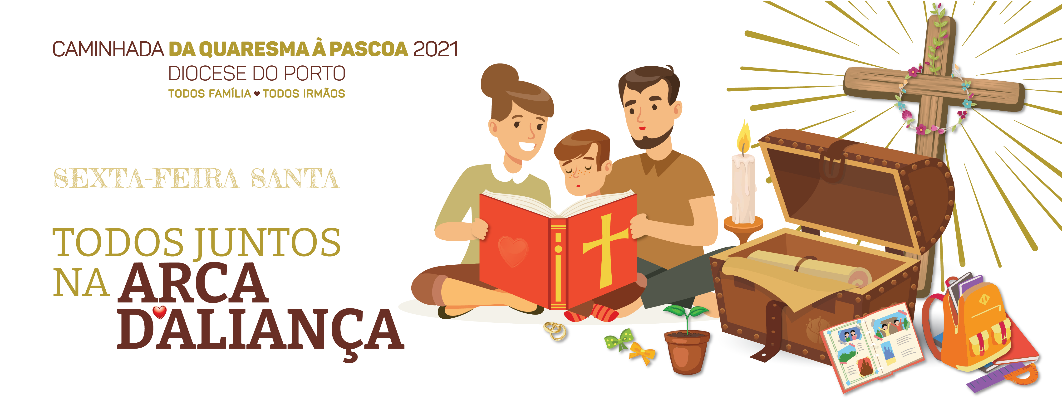 